MassHire Career Information System (MassHireCIS) Activation Form For Site AdministratorsThe MassHIRE Career Information System (MassHireCIS) is a web-based, resource rich, interactive education and career planning system. Complete and submit the form below to request a site username and password for your school or agency.  Site administrators will also have access to MassHireCIS administration tools.Name of School or Organization:	Primary Contact:Address:City:State:Zip:Phone:Fax:E-mail:Check the version of MassHireCIS that you would like to order:Junior CIS (middle school)High School	Adult/agency	Today's Date By transmitting this document and accepting services provided, I am certifying that I agree that all services related to MassHireCIS and access to MassHireCIS will be provided to individual users free of charge, and to abide by the Terms and Conditions of Career Information Systems and the Career Information System Privacy Policy.   Your completed Activation and Fee Waiver Agreement will be sent to intoCareers when you hit the submit button following completion of the form. Please contact intoCareers at cishelp@uoregon.edu if you have any questions.  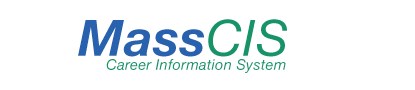 Secondary Contact:Address:City:State:Zip:Phone:Fax:E-mail:Secondary Contact:Address:City:State:Zip:Phone:Fax:E-mail:Secondary Contact:Address:City:State:Zip:Phone:Fax:E-mail:Secondary Contact:Address:City:State:Zip:Phone:Fax:E-mail:Secondary Contact:Address:City:State:Zip:Phone:Fax:E-mail:Secondary Contact:Address:City:State:Zip:Phone:Fax:E-mail:Secondary Contact:Address:City:State:Zip:Phone:Fax:E-mail:Secondary Contact:Address:City:State:Zip:Phone:Fax:E-mail: